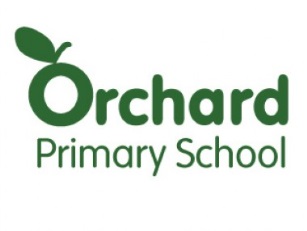 School Council Minutes 2020-2021Date: Thursday 1st April 2021Present:	Year One and Two School Councillors invited to attend? YES / NOAbsences:
Agenda: School Council Systems and Action PlanRowanWillow Olive CedarWalnutSycamoreHawthorn HazelLaurelHolly Poplar ElderChestnutRedwoodMapleApologies from:Reason for Absence Follow up needed?Narla Not at school todayFollow up from previous week absences:Follow up from previous week absences:Follow up from previous week absences:Year 5: Reminders will be given to class adults weekly to support attendance at meeting. (AW)Year 5: Reminders will be given to class adults weekly to support attendance at meeting. (AW)Year 5: Reminders will be given to class adults weekly to support attendance at meeting. (AW)Great Practice ClassHazel Class have recorded date, key responses with adult signingElder - ItemDiscussionAction1Matters arisingEaster Egg thank you messages to staff2Charity UpdateSummer 1: Marine colour own clothes day (Week 4) Fundraising posters to be developed – M/M/T/LManpreet to clarify what the ‘donation’ will be on advertising posters.School Council 3Class Councillors to feedback Key discussion points from this week’s agenda about: Pupil Well BeingWhat have you enjoyed about returning to school this spring?Redwood: I am enjoying being back because we are being taught in person, which is much easier.
Poplar: I am enjoying returning to school as I get to see my friends and I enjoy being taught in person.
Chestnut: I’ve enjoyed to socialise with other people and it’s healthier for us to see each other in person and get outside during the school day to have vitamins.Elder: It was easier to understand the work and lesson in person – sometimes it was tricky doing it on a computer. What do you find more challenging?Laurel: I found the routines coming back to school difficult as I was used to have a later time to get up and now I have to be up and at school much earlier.Elder: Lunchtime at school is much later than what we had at home – some of us struggledChestnut: I have found it hard to be in a classroom – at home I could choose where and when I worked and now we have a much more structured setting.What do we have in place to ensure that everyone at Orchard feels safe and cared for?In redwood – they said we have fire drills to make sure we can all get out of the building quickly and safely and that we know what to do.We have a school risk assessmentElder: Road safety assemblies & Peer MediatorsChestnut – learning Mentors Hazel: staff who care for us and check in with us.How do you help others to feel safe and cared for?Chestnut – by not leaving anyone out on the playgroundHazel – welcoming new pupils by having a buddy system.Problem and praise
Unlocking Potential (UP) – they have post box and drop in sessionsDebate Mate4Next agendaFeedback survey about school dinners?Children to be shown their class time tablesAOBTo give out the agenda a week in advance – timeMore astro turf on the football pitch to reduce accidents and injuries.